РОССИЙСКАЯ ФЕДЕРАЦИЯ
ИРКУТСКАЯ ОБЛАСТЬ
КИРЕНСКИЙ РАЙОН
АДМИНИСТРАЦИЯ
КРИВОЛУКСКОГО СЕЛЬСКОГО
ПОСЕЛЕНИЯПОСТАНОВЛЕНИЕ № 2627.04.2022 г.с. Кривая ЛукаО внесении изменений в план-график закупокРуководствуясь Федеральным законом от 5 апреля 2013 г. № 44-ФЗ «О контрактной системе в сфере закупок товаров, работ, услуг для обеспечения государственных и муниципальных нужд», Постановлением Правительства РФ от 30 сентября 2019г.	№1279 «Положение о порядкеформирования, утверждения планов-графиков закупок, внесения изменений в такие планы-графики, размещения планов-графиков закупок в единой информационной системе в сфере закупок, об особенностях включения информации в такие планы-графики и о требованиях к форме планов- графиков закупок», Уставом Криволукского сельского поселенияПОСТАНОВЛЯЕТ:Внести изменения в план-график закупок товаров, работ, услуг для нужд администрации Криволукского сельского поселения на 2022 год финансовый год и на плановый период 2023 и 2024 годов.Разместить план-график закупок товаров, работ, услуг в Единой информационной системе в сфере закупок.Контроль за исполнением настоящего постановления оставляю за собой.                             Глава Криволукского МО: __________В.И. Хорошева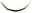 